Про затвердження Порядку прийому для здобуття вищої та професійно-технічної освіти осіб, місцем проживання яких є територія проведення антитерористичної операції (на період її проведення){Із змінами, внесеними згідно з Наказами Міністерства освіти і науки 
№ 105 від 30.01.2017 
№ 238 від 07.03.2018}Відповідно до Закону України від 19 квітня 2016 року № 1114-VІІІ «Про внесення змін до деяких законів України щодо забезпечення права на здобуття освіти осіб, місцем проживання яких є територія проведення антитерористичної операції», НАКАЗУЮ:1. Затвердити Порядок прийому для здобуття вищої та професійно-технічної освіти осіб, місцем проживання яких є територія проведення антитерористичної операції (на період її проведення), що додається.2. Департаменту вищої освіти (Шаров О.І.) подати цей наказ на державну реєстрацію до Міністерства юстиції України в установленому законодавством порядку.3. Контроль за виконанням цього наказу покласти на заступника Міністра Хобзея П.К.4. Цей наказ набирає чинності з дня його офіційного опублікування.ПОРЯДОК 
прийому для здобуття вищої та професійно-технічної освіти осіб, місцем проживання яких є територія проведення антитерористичної операції (на період її проведення)І. Загальні положення1. Цей Порядок визначає особливості проходження державної підсумкової атестації, отримання документа державного зразка про повну або базову загальну середню освіту та прийому на навчання до вищих і професійно-технічних навчальних закладів для осіб, місцем проживання яких є територія проведення антитерористичної операції (на період її проведення), із наданням можливості вступати до тимчасово переміщених вищих навчальних закладів, а також вищих навчальних закладів, які розташовані на території Луганської та Донецької областей, де здійснюють свої повноваження обласні військово-цивільні адміністрації.{Пункт 1 розділу I в редакції Наказу Міністерства освіти і науки № 105 від 30.01.2017}2. У цьому Порядку терміни вживаються в таких значеннях:заявник - особа, яка завершила здобуття базової або повної загальної середньої освіти, місцем проживання якої є населений пункт, що знаходиться на території проведення антитерористичної операції, де неможливо забезпечити виконання стандартів освіти України та/або стабільний освітній процес (перелік надано у додатку 1) (далі - Заявник);освітня декларація (далі - декларація) - документ, який містить інформацію щодо здобуття результатів навчання та проходження періодів навчання за курс загальної середньої освіти, а також дані про особу, яка подає заяву на проходження річного оцінювання та державної підсумкової атестації. Декларація заповнюється Заявником згідно з формою, наведеною у додатку 2 до цього Порядку, та підписується особисто.3. Цей Порядок визначає особливі умови проходження річного оцінювання та державної підсумкової атестації, а також прийому для здобуття вищої та професійно-технічної освіти Заявниками.Цей Порядок поширюється також на Заявників, які переселилися з населених пунктів, що знаходяться на території, на якій органи державної влади тимчасово не здійснюють свої повноваження, або які розташовані на лінії зіткнення, або на території проведення антитерористичної операції після 01 січня в рік вступу до навчального закладу.{Абзац другий пункту 3 розділу I із змінами, внесеними згідно з Наказом Міністерства освіти і науки № 105 від 30.01.2017}4. Заявники мають право на:проходження річного оцінювання та державної підсумкової атестації;отримання документа державного зразка про базову або повну загальну середню освіту;прийом для здобуття вищої освіти на конкурсних засадах за результатами вступних випробувань до вищих навчальних закладів (з урахуванням вимог пункту 24-1 частини першої статті 13 Закону України «Про вищу освіту») або за результатами зовнішнього незалежного оцінювання (за вибором Заявника).{Абзац четвертий пункту 4 розділу I із змінами, внесеними згідно з Наказом Міністерства освіти і науки № 105 від 30.01.2017}5. Документи про освіту (освітні документи), видані на території, де органи державної влади тимчасово не здійснюють свої повноваження, не визнаються.ІІ. Особливості проходження Заявниками річного оцінювання та державної підсумкової атестації1. Діяльність із забезпечення проходження річного оцінювання та державної підсумкової атестації, а також прийому для здобуття вищої та професійно-технічної освіти Заявниками організовується в освітніх центрах «Донбас-Україна» (далі - Центр) в містах: Київ, Бахмут, Вінниця, Дніпро, Краматорськ, Кремінна, Кривий Ріг, Костянтинівка, Покровськ, Лиман, Лисичанськ, Маріуполь, Рубіжне, Сєверодонецьк, Старобільськ, Слов’янськ, Торецьк, Харків.{Пункт 1 розділу II із змінами, внесеними згідно з Наказами Міністерства освіти і науки № 105 від 30.01.2017, № 238 від 07.03.2018}2. Центри створюються на базі вищих навчальних закладів спільно із загальноосвітніми навчальними закладами комунальної форми власності, визначеними органами управління освітою Київської міської, Дніпропетровської, Вінницької, Сумської та Харківської обласних державних адміністрацій, Луганської та Донецької обласних військово-цивільних адміністрацій серед загальноосвітніх навчальних закладів відповідної адміністративно-територіальної одиниці для проведення річного оцінювання та державної підсумкової атестації, замовлення та видачі документа державного зразка про базову або повну загальну середню освіту в передбачених цим Порядком випадках (далі - уповноважені загальноосвітні навчальні заклади).Вищі навчальні заклади забезпечують функціонування Центрів на правах підрозділів приймальної комісії. Керівником Центру призначається один із заступників відповідального секретаря приймальної комісії.Інформація про створення Центрів, їх повноваження, графік роботи, правила прийому та встановлені квоти розміщується на веб-сайтах Міністерства освіти і науки України та вищих навчальних закладів.3. Центри:забезпечують консультування та допомогу в оформленні декларації Заявника;сприяють проведенню річного оцінювання та державної підсумкової атестації Заявника з української мови та історії України, видачі йому документів державного зразка про базову або повну загальну середню освіту (відповідальний - уповноважений загальноосвітній навчальний заклад);організовують оформлення документів Заявника як вступника, проведення вступного випробування до вищого навчального закладу та (в разі проходження конкурсного відбору) надання рекомендації для вступу до вищого навчального закладу (відповідальний - вищий навчальний заклад) або професійно-технічного навчального закладу;сприяють поселенню Заявника на час проходження річного оцінювання, державної підсумкової атестації та проведення вступного випробування до гуртожитку вищого навчального закладу (у разі необхідності - до надання рекомендації для вступу до вищого навчального закладу або відмови в її наданні);сприяють отриманню Заявником документів, що посвідчують особу.4. Центри працюють з 04 червня до 28 вересня.{Пункт 4 розділу II в редакції Наказів Міністерства освіти і науки № 105 від 30.01.2017, № 238 від 07.03.2018}ІІІ. Особливості отримання Заявниками документів про повну або базову загальну середню освіту, необхідних для здобуття вищої освіти та професійно-технічної освіти{Назва розділу III в редакції Наказу Міністерства освіти і науки № 105 від 30.01.2017}1. Заявники для отримання документів про загальну середню освіту, необхідних для здобуття вищої освіти, проходять річне оцінювання та державну підсумкову атестацію за екстернатною формою в уповноважених загальноосвітніх навчальних закладах.2. Зарахування Заявників на екстернатну форму навчання до уповноваженого загальноосвітнього навчального закладу здійснюється згідно з наказом його керівника та за:заявою (для повнолітніх Заявників);Заявою батьків (одного з батьків) або інших законних представників (для неповнолітніх Заявників).{Абзац третій пункту 2 розділу III в редакції Наказу Міністерства освіти і науки № 238 від 07.03.2018}Заяву про зарахування на екстернат може подати неповнолітня особа у супроводі родичів або будь-яких інших повнолітніх осіб, які не є її законними представниками.{Пункт 2 розділу III доповнено новим абзацом четвертим згідно з Наказом Міністерства освіти і науки № 238 від 07.03.2018}Під час подання заяви Заявник пред'являє особисто документ, що посвідчує особу.До заяви, поданої в паперовій формі, Заявник додає декларацію з наклеєною на неї фотокарткою.Заявник має право додати до декларації, у тому числі шляхом надсилання електронною поштою, інші матеріали (у паперовому вигляді або у форматі цифрових зображень), які можуть прямо чи опосередковано підтверджувати наведену в декларації інформацію.Посадова особа уповноваженого загальноосвітнього навчального закладу робить копії з оригіналів поданих документів та завіряє їх в установленому порядку. Оригінали  документів повертаються Заявнику.3. Річне оцінювання та державна підсумкова атестація Заявників, зарахованих на екстернатну форму навчання до випускних 9, 11-х класів, проводяться на наступний день після отримання заяви або в інші строки, визначені Заявником (його законним представником) у заяві про зарахування на екстернатну форму навчання, але не раніше 12 липня і не пізніше 20 вересня поточного року.Заявникам, які не мають свідоцтва про базову загальну середню освіту та зараховані на екстернатну форму навчання до 11 класу, надається право одночасно пройти атестацію екстерном за курс базової та повної загальної середньої освіти.{Пункт 3 розділу III доповнено новим абзацом другим згідно з Наказом Міністерства освіти і науки № 105 від 30.01.2017}Результати річного оцінювання з навчальних предметів визначаються посадовою особою уповноваженого загальноосвітнього навчального закладу відповідно до декларації та зазначаються в додатку до документа про загальну середню освіту як «атестований». Результати річного оцінювання з української мови та історії України визначаються відповідно до результатів державної підсумкової атестації з цих предметів та зазначаються у додатку до документа про загальну середню освіту як «атестований». Середній бал документа про освіту розраховується як середній бал результатів державної підсумкової атестації.Заявник має право впродовж наступного навчального року пройти річне оцінювання у порядку, визначеному розділом ІІІ Положення про екстернат у загальноосвітніх навчальних закладах, затвердженого наказом Міністерства освіти і науки України від 13 березня 2017 року № 369, зареєстрованого у Міністерстві юстиції України 28 березня 2017 року за № 416/30284. При цьому Заявникові видається новий додаток до документа про загальну середню освіту.{Абзац четвертий пункту 3 розділу III в редакції Наказу Міністерства освіти і науки № 238 від 07.03.2018}Державна підсумкова атестація Заявників здійснюється в уповноваженому загальноосвітньому навчальному закладі з української мови та історії України відповідно до Положення про державну підсумкову атестацію учнів (вихованців) у системі загальної середньої освіти, затвердженого наказом Міністерства освіти і науки України від 30 грудня 2014 року № 1547, зареєстрованого в Міністерстві юстиції України 14 лютого 2015 року за № 157/26602.4. Після успішного проходження річного оцінювання та державної підсумкової атестації уповноважений загальноосвітній навчальний заклад замовляє протягом одного робочого дня відповідний документ про базову або повну загальну середню освіту та після отримання від відповідного органу управління освітою видає його Заявникові відповідно до Порядку замовлення документів про освіту державного зразка, видачі та обліку їх карток, затвердженого наказом Міністерства освіти і науки України від 10 грудня 2003 року № 811, зареєстрованого в Міністерстві юстиції України 16 лютого 2004 року за № 201/8800.Довідка уповноваженого загальноосвітнього навчального закладу про успішне проходження річного оцінювання та державної підсумкової атестації в довільній формі є підставою для допуску Заявника до вступних випробувань та зарахування до вищих навчальних закладів відповідно до Переліку. Ця довідка дійсна впродовж чотирьох місяців і повинна бути замінена на документ про повну загальну середню освіту та додаток до нього.{Абзац другий пункту 4 розділу III із змінами, внесеними згідно з Наказом Міністерства освіти і науки № 105 від 30.01.2017}ІV. Прийом для здобуття вищої освіти на основі базової або повної загальної середньої освіти1. Заявник має право вступати для здобуття освітнього ступеня бакалавра (магістра медичного, фармацевтичного та ветеринарного спрямування) на основі повної загальної середньої освіти та освітньо-кваліфікаційного рівня молодшого спеціаліста на основі базової або повної загальної середньої освіти до вищих навчальних закладів.{Пункт 1 розділу IV в редакції Наказу Міністерства освіти і науки № 238 від 07.03.2018}2. Правила  прийому Заявників до уповноваженого вищого навчального закладу або вищих навчальних закладів I - II рівнів акредитації у його структурі відповідно до Умов прийому на навчання до закладів вищої освіти України в 2018 році, затверджених наказом Міністерства освіти і науки України від 13 жовтня 2017 року № 1378, зареєстрованих в Міністерстві юстиції України 14 листопада 2017 року за № 1397/31265 (далі - Умови прийому), та Умов прийому на навчання для здобуття освітньо-кваліфікаційного рівня молодшого спеціаліста в 2018 році, затверджених наказом Міністерства освіти і науки України від 13 жовтня 2017 року № 1377, зареєстрованих в Міністерстві юстиції України 14 листопада 2017 року за № 1396/31264 (далі - Умови прийому МС), з урахуванням особливостей, визначених цим Порядком, затверджуються Вченою радою як додаток до правил прийому до цього навчального закладу (далі - Правила прийому).{Пункт 2 розділу IV в редакції Наказів Міністерства освіти і науки № 105 від 30.01.2017, № 238 від 07.03.2018}3. Особливості подання документів Заявником:документи подаються особисто в письмовій формі;свідоцтво про народження може подаватись особами незалежно від віку;за відсутності документа про освіту державного зразка та додатка до нього, Заявник подає довідку уповноваженого загальноосвітнього навчального закладу про успішне проходження річного оцінювання та державної підсумкової атестації, яка є підставою для участі в конкурсі без подання сертифікатів зовнішнього незалежного оцінювання;за бажанням подається сертифікат зовнішнього незалежного оцінювання 2016, 2017 або 2018 років, крім оцінок з англійської, французької, німецької та іспанської мов. Оцінки з англійської, французької, німецької та іспанської мов приймаються лише із сертифікатів зовнішнього незалежного оцінювання 2018 року.{Абзац п'ятий пункту 3 розділу IV в редакції Наказів Міністерства освіти і науки № 105 від 30.01.2017, № 238 від 07.03.2018}4. Документи від Заявника для вступу на денну форму навчання для здобуття вищої освіти за кошти державного бюджету приймаються до 18.00 години 20 липня.Документи від Заявника для вступу для здобуття освітньо-кваліфікаційного рівня молодшого спеціаліста на основі базової загальної середньої освіти за кошти державного бюджету приймаються до 18.00 години 14 липня.Документи від Заявника для вступу для здобуття освітньо-кваліфікаційного рівня молодшого спеціаліста на основі повної загальної середньої освіти за кошти державного бюджету приймаються до 18.00 години 01 серпня.{Пункт 4 розділу IV в редакції Наказу Міністерства освіти і науки № 238 від 07.03.2018}5. Заявник, який не проходить у Центрі річне оцінювання, державну підсумкову атестацію, подає до вищого навчального закладу документ про освіту державного зразка, складає вступні іспити з предметів, визначених Правилами прийому уповноваженого вищого навчального закладу.6. Вступні іспити проводяться навчальними закладами до 26 вересня.Вступні іспити для вступу для здобуття вищої освіти за кошти державного бюджету проводяться до 26 липня.Вступні іспити для здобуття освітньо-кваліфікаційного рівня молодшого спеціаліста на основі базової загальної середньої освіти за кошти державного бюджету проводяться до 22 липня.Вступні іспити для здобуття освітньо-кваліфікаційного рівня молодшого спеціаліста на основі повної загальної середньої освіти за кошти державного бюджету проводяться до 07 серпня.Якщо для певної конкурсної пропозиції передбачено складання творчого заліку, особа допускається до конкурсного відбору в разі успішного складання творчого заліку, який проводиться перед іншими вступними випробуваннями. Строки проведення творчого заліку для абітурієнтів Освітніх центрів визначаються Правилами прийому у межах визначених термінів роботи Освітніх центрів.{Пункт 6 розділу IV в редакції Наказу Міністерства освіти і науки № 238 від 07.03.2018}7. Конкурсний бал Заявника, який вступає на основі базової загальної середньої освіти, визначається як сума середнього бала документа про базову загальну середню освіту (або довідки) та вступного(их) іспиту (іспитів) з предмета(ів), визначеного(их) Правилами прийому. Для вступу на спеціальності, для яких передбачено проведення творчого конкурсу, замість вступного іспиту проводиться відповідний творчий конкурс.{Абзац перший пункту 7 розділу IV в редакції Наказу Міністерства освіти і науки № 105 від 30.01.2017}Оцінки річного оцінювання з української мови та історії України можуть використовуватись в якості оцінок вступних іспитів.8. Вищий навчальний заклад оприлюднює рейтинговий список вступників із зазначенням рекомендованих до зарахування для здобуття вищої освіти за кошти державного бюджету за денною формою навчання у строки, встановлені Умовами прийому.{Абзац перший пункту 8 розділу IV в редакції Наказу Міністерства освіти і науки № 105 від 30.01.2017}У рейтингових списках, списках рекомендованих до зарахування та в наказах про зарахування прізвища вступників шифрують, а саме кожному вступнику присвоюється цифровий код у вигляді ХХХХ-ДДДДДДД, де ХХХХ відповідає коду навчального закладу в Єдиній державній електронній базі з питань освіти; ДДДДДДД - коду фізичної особи - вступника в Єдиній державній електронній базі з питань освіти.{Пункт 8 розділу IV доповнено новим абзацом другим згідно з Наказом Міністерства освіти і науки № 105 від 30.01.2017}При вступі на основі базової загальної середньої освіти не пізніше 12.00 години 24 липня.{Абзац третій пункту 8 розділу IV в редакції Наказу Міністерства освіти і науки № 238 від 07.03.2018}При вступі для здобуття вищої освіти на основі повної загальної середньої освіти не пізніше 12.00 години 01 серпня.{Абзац четвертий пункту 8 розділу IV в редакції Наказу Міністерства освіти і науки № 238 від 07.03.2018}При вступі для здобуття освітньо-кваліфікаційного рівня молодшого спеціаліста на основі повної загальної середньої освіти не пізніше 12.00 години 09 серпня.{Пункт 8 розділу IV доповнено новим абзацом згідно з Наказом Міністерства освіти і науки № 238 від 07.03.2018}9. Після прийняття приймальною комісією рішення про рекомендування до зарахування Заявники зобов'язані виконати вимоги для зарахування на місця державного замовлення, а саме подати особисто оригінали документів, передбачених Умовами прийому, з урахуванням особливостей, зазначених у цьому Порядку.Оригінали документів, які передбачені Умовами прийому, обов’язково мають бути подані до приймальної комісії вищого навчального закладу впродовж трьох місяців після початку навчання. У разі неподання цих документів у встановлений строк Заявник відраховується з вищого навчального закладу.10. Зарахування Заявників здійснюється:на денну форму навчання на основі базової загальної середньої освіти для здобуття освітньо-кваліфікаційного рівня молодшого спеціаліста за кошти державного бюджету - не пізніше 12.00 години 30 липня; на місця за кошти фізичних та юридичних осіб - відповідно до Правил прийому, але не пізніше 30 вересня;{Абзац другий пункту 10 розділу IV в редакції Наказу Міністерства освіти і науки № 238 від 07.03.2018}на денну форму навчання на основі повної загальної середньої освіти для здобуття вищої освіти за кошти державного бюджету - не пізніше 12.00 години 07 серпня; на місця за кошти фізичних та юридичних осіб - відповідно до Правил прийому, але не пізніше 30 вересня;{Пункт 10 розділу IV доповнено новим абзацом третім згідно з Наказом Міністерства освіти і науки № 238 від 07.03.2018}на денну форму навчання на основі повної загальної середньої освіти для здобуття освітньо-кваліфікаційного рівня молодшого спеціаліста за кошти державного бюджету - не пізніше 12.00 години 14 серпня; на місця за кошти фізичних та юридичних осіб - відповідно до Правил прийому, але не пізніше 30 вересня;{Пункт 10 розділу IV доповнено новим абзацом четвертим згідно з Наказом Міністерства освіти і науки № 238 від 07.03.2018}на заочну форму навчання на основі повної загальної середньої освіти для здобуття вищої освіти за кошти державного бюджету - не пізніше 15 вересня; на місця за кошти фізичних та юридичних осіб - відповідно до Правил прийому до вищого навчального закладу.{Пункт 10 розділу IV в редакції Наказу Міністерства освіти і науки № 105 від 30.01.2017}V. Прийом до професійно-технічних навчальних закладів1. Заявник має право вступати до професійно-технічного навчального закладу на основі базової або повної загальної середньої освіти для здобуття професій (спеціальностей) за освітньо-кваліфікаційним рівнем «кваліфікований робітник».2. Заявник - громадянин України має право вступати до професійно-технічних навчальних закладів державної та комунальної власності на місця, що фінансуються за кошти державного або місцевого бюджету, за умови вступу на денну форму навчання.3. Прийом Заявників до професійно-технічних навчальних закладів здійснюється відповідно до правил прийому професійно-технічного навчального закладу, які розроблені відповідно до Типових правил прийому до професійно-технічних навчальних закладів України, затверджених наказом Міністерства освіти і науки України від 14 травня 2013 року № 499, зареєстрованих в Міністерстві юстиції України 29 травня 2013 року за № 823/23355, з урахуванням особливостей, визначених цим Порядком.4. Особливості подання документів Заявником:свідоцтво про народження може подаватись особами незалежно від віку;за відсутності документа про освіту державного зразка та додатка до нього Заявник подає довідку уповноваженого загальноосвітнього навчального закладу про успішне проходження річного оцінювання та державної підсумкової атестації.Усі передбачені правилами прийому професійно-технічного навчального закладу документи мають бути подані до навчального закладу впродовж трьох місяців після початку навчання. У разі неподання цих документів у встановлений строк учень відраховується з професійно-технічного навчального закладу.5. Строки проведення прийому на навчання встановлюються правилами прийому професійно-технічного навчального закладу відповідно до затверджених у встановленому порядку робочих навчальних планів.6. Заявники зараховуються до професійно-технічних навчальних закладів на навчання за кошти державного або місцевого бюджету в межах  ліцензованого обсягу.ПЕРЕЛІК 
населених пунктів, що знаходяться на території проведення антитерористичної операції, де неможливо забезпечити виконання стандартів освіти України та/або стабільний освітній процесДонецька областьМіста обласного значення (у тому числі всі населені пункти, які адміністративно підпорядковані міським радам цих міст):м. Авдіївкам. Донецьк (у тому числі смт Ларине, с. Павлоградське, м. Моспине, смт Горбачево-Михайлівка, с. Бирюки, с. Вербова Балка, с. Гришки, с. Кисличе, с. Михайлівка, с. Новодвірське, с. Темрюк)м. Торецьк (Дзержинськ) (у тому числі м. Залізне, смт Південне, смт Новгородське, смт Неліпівка, с-ще Валентинівка, с. Леонідівка, с-ще Суха Балка, с. Юр’ївка, смт Північне, смт Курдюмівка, с-ще Дачне, с-ще Диліївка, с-ще Дружба, с-ще Озарянівка, с-ще Шуми, смт Щербинівка, смт Петрівка, с-ще Кримське)м. Горлівка (у тому числі смт Гольмівський, с-ще Гладосове, смт Пантелеймонівка, с. Рясне, с-ще Озерянівка, с. Михайлівка, с-ще Ставки, с-ще Широка Балка, с-ще П’ятихатки, с-ще Федорівка)м. Дебальцевем. Докучаєвськ (у тому числі с-ще Ясне)м. Єнакієве (у тому числі м. Бунге, смт Дружне, смт Софіївка, с. Новоселівка, с-ще Старопетрівське, смт Корсунь, с. Верхня Кринка, с. Кринички, с. Путепровід, с. Шевченко, с-ще Щебенка, с. Авіловка, с. Шапошникове)м. Жданівка (у тому числі смт Вільхівка, с-ще Молодий Шахтар)м. Кіровськем. Макіївка (у тому числі смт Грузько-Зорянське, смт Високе, смт Грузько-Ломівка, смт Маяк, смт Межове, с-ще Холмисте, смт П’ятипілля, смт Вугляр, смт Гусельське, смт Колосникове, смт Холодне, с. Молочарка, с. Шевченко, смт Ясинівка, смт Землянки, смт Кринична, с-ще Василівка, с-ще Леб’яже, смт Нижня Кринка, смт Велике Оріхове, смт Липське, смт Лісне, с. Липове, с. Оріхове, с. Верхня Кринка, с-ще Алмазне, с. Красна Зоря,с-ще Монахове, с-ще Новий Світ, с-ще Новомар’ївка, с. Новоселівка, с-ще Новомосковське) м. Сніжне (у тому числі смт Андріївка, смт Гірницьке, смт Бражине, смт Лиманчук, смт Никифорове, смт Залісне, смт Первомайський, смт Первомайське, смт Побєда, с-ще Балка, смт Сєверне, с-ще Молчалине, с-ще Сухівське) м. Харцизьк.м. Хрестівкам. Чистякове (Торез) (у тому числі смт Пелагіївка, смт Розсипне)м. Харцизьк (у тому числі м. Зугрес, смт Миколаївка, с-ще Водобуд, с. Цупки, м. Іловайськ, с-ще Виноградне, с. Третяки, смт Зуївка, смт Троїцько-Харцизьк, смт Благодатне, смт Покровка, смт Шахтне, смт Широке, с. Півче, смт Гірне, с-ще Ведмеже)м. Шахтарськ (у тому числі смт Контарне, смт Московське, смт Сердите, с-ще Дубове, с-ще Лобанівка, смт Стіжківське, с-ще Вінницьке, с-ще Чумаки, с-ще Вікторія, с-ще Гірне, с-ще Дорофієнко, с-ще Зарічне, с-ще Кищенко)м. ЯсинуватаНаселені пункти:с. Гнутове (м. Маріуполь)смт Сартана (м. Маріуполь)смт Талаківка (м. Маріуполь)с-ще Ломакине (м. Маріуполь)Амвросіївського районуБахмутського (Артемівського) району:смт Булавинськес. Воздвиженкасмт Зайцевес-ще Зеленопілляс. Кодемас-ще Ступаковес. Дебальцівськес. Миколаївка (Кодемська сільська рада)с. Миколаївка Другас-ще Новолуганськес. Семигір’ям. Світлодарськсмт Миронівськийс. Миронівкасмт Луганськес. Розсадкис. Лозовес. Красний Пахарс. Криничнес-ще Ротис-ще Доломітнес-ще Травневес. Дачам. Вуглегірськсмт Олександрівськесмт Оленівкас. Весела Долина (Ольховатська селищна рада)с-ще Даниловес-ще Іллінкас-ще Кам'янкас-ще Рідкодубс-ще Булавинес-ще Грознес-ще Каютинес-ще Красний Пахарс-ще Савелівкас. Комунас. Калинівкас. Логвиновес. Новогригорівкас. Нижнє Лозовес. Санжарівкасмт Ольховаткасмт ПрибережнеБойківського районуВолноваського району:с. Андріївкас. Доляс. Любівкас-ще Малиновес-ще Молодіжнес-ще Новомиколаївкасмт Новотроїцькес. Пікузис-ще Нова Оленівкасмт НовотроїцькеПродовження додатка 1смт Оленівкас-ще Петрівське (Оленівська селищна рада)с. Червоне (Любівська сільська рада)смт Андріївкас-ще Бахчовикс. Бердянськес. Водянес. Винограднес. Гранітнес-ще Дружнес. Запорізькес. Заїченкос. Кам'янкас-ще Калинівкас. Комінтерновес. Лебединське (Лебединська сільська рада)смт Мирнес-ще Маловоднес. Новогригорівка (Старогнатівська сільська рада)с-ще Новомиколаївкас. Новоселівкас. Новоселівка Другас-ще Обільнес. Орловськес. Павлопільс. Піонерськес. Приморськес. Пищевикс. Сопинес. Старомар'ївкас. Старогнатівкас. Степанівкас. Федорівкас. Чермаликс. Черненкос. Широкинес. Богданівкас. Вікторівкас. Новогнатівкас. Миколаївка (Миколаївська сільська рада)Мар'їнського району:с. КремінецьПродовження додатка 1с. Луганськесмт Олександрівкасмт Старомихайлівкас. Сигнальнес. Березовем. Красногорівкам. Мар'їнкас. Славнес. Степнес. Тарамчукс. Солодкес. Водяне (Степненська сільська рада)с. Галицинівкас. Карлівкас. Новомихайлівкас. ПобєдаНовоазовського районуСтаробешівського районуБойківського (Тельманівського) району:с. Богданівкас. Вершинівкас. Воляс. Греково-Олександрівкас. Григорівкас. Дерсовес. Запорожецьс. Зелений Гайс. Зерновес. Зоріс. Іванівкас. Білокриничне (Калініне)с. Капланис. Коньковес. Котляревськес. Майорове (Красний Октябр)с. Кузнецово-Михайлівкас. Луковес. Миколаївкас. Михайлівкас. Мічурінес. Нова Мар'ївкас. Новоолександрівкас. Олександрівське (Октябрське) (Коньковська сільська рада)с. Первомайське (Первомайська сільська рада)с. Петрівськес. Лавринове (Радянське)с. Розівкас. Садкис. Самсоновес. Свободнес. Тавричеськесмт Бойківське (Тельманове)с. Тернівкас. Черевківськес. Чумакс. ШевченкоТорецького району:смт НовгородськеШахтарського районуЯсинуватського району:с. Василівкас. Веселе (Красногорівська сільська рада)с. Веселе (Спартаківська сільська рада)с-ще Бетманове (Красний Партизан)с-ще Мінеральнес. Спартакс. Яковлівкас-ще Крута Балкас-ще Каштановес-ще Лозове (Пісківська сільська рада)  с. Водяне (Пісківська сільська рада)смт Верхньоторецькес-ще Ласточкинес-ще Опитнес-ще Піскис. Тоненькес-ще Кам’янкас. Красногорівкас-ще Невельськес. Новоселівка Другас. Первомайськес. Троїцькес-ще Сєвєрнес. Нетайловес. НовокалиновеЛуганська областьМіста обласного значення (у тому числі всі населені пункти, які адміністративно підпорядковані міським радам цих міст):м. Луганськ (у тому числі м. Олександрівськ, с-ще Зразкове, с-ще Тепличне, смт Катеринівка)м. Алчевськм. Антрацит (у тому числі смт Боково-Платове, с-ще Лісне, с-ще Мельникове, с-ще Садовий, с-ще Христофорівка, смт Верхній Нагольчик, смт Дубівський, с. Оріхове, смт Кам’яне, смт Кріпенський, смт Щотове, с. Зелений Курган, с-ще Степове)м. Брянка (у тому числі смт Южна Ломуватка, смт Вергулівка, смт Ганнівка, смт Ломуватка, смт Глибокий)м. Голубівка (Кіровськ) (у тому числі смт Донецький, смт Криничанське, с-ще Криничне, с-ще Тавричанське)м. Довжанськ (у тому числі м. Вознесенівка, смт Ведмеже, смт Павлівка, смт Кундрюче, с. Кондрюче, с-ще Хмельницький, смт Дубове, с-ще Прохладне, смт Вальянівське, с. Маловедмеже, с-ще Устинівка, с-ще Федорівка, смт Шахтарське, с-ще Киселеве)м. Хрустальний (Красний Луч) (у тому числі м. Боково-Хрустальне, смт Садово-Хрустальненський, с-ще Трубний, м. Міусинськ, с. Корінне, с. Лісне, с. Новоєлизаветівка, м. Петрово-Красносілля, смт Федорівка, с-ще Буткевич, с-ще Вергулівське, с. Воскресенівка, смт Запоріжжя, с. Жереб’яче, с-ще Комендантське, смт Софіївський, смт Грушове, с-ще Давидівка, смт Хрустальне, смт Княгинівка, с-ще Хрустальний, смт Штерівка)м. Сорокине (у тому числі м. Молодогвардійськ, с-ще Новосімейкіне, м. Суходільськ, смт Буран, смт Гірне, с-ще Широке, смт Ізварине, смт Краснодарський, смт Тепле, с-ще Світличне, смт Сєверний, смт Сєверо-Гундорівський, смт Урало-Кавказ, с-ще Західний)м. Первомайськм. Ровеньки (у тому числі смт Любимівка, смт Великокам’янка, смт Кленовий, с. Коробкине, с-ще Покровка, смт Гірник, смт Михайлівка, смт Тацине, смт Нагольно-Тарасівка, с. Березівка, смт Новодар’ївка, с-ще Валянівськ, с-ще Калинівка, смт Картушине, с. Залізничне, с-ще Новоукраїнка, смт Ясенівський, с. Лобівські Копальні, с. Благівка, с. Грибуваха, с. Новодар’ївка, с. Платонівка, с. Улянівка)м. Свердловськм. Кадіївка (у тому числі м. Алмазна, м. Ірміно)Населені пункти:Антрацитівського районуСорокинського (Краснодонського) районуЛутугинського районуНовоайдарського району:с. Сокільниким. Щастяс. Трьохізбенкас. Кряківкас. Оріхове-Донецькес. Лобачевес. Лопаскинес. Кримськес. Причепилівкас. Райгородкас. Муратовес. Капітановес. Гречишкинес. Дубовес. Бахмутівкас. Царівкас. Деменковес. ДмитрівкаПеревальського районуПопаснянського районуДовжанського (Свердловського) районуСлов'яносербського районуСтанично-Луганського району{Додаток 1 в редакції Наказів Міністерства освіти і науки № 105 від 30.01.2017, № 238 від 07.03.2018}ОСВІТНЯ ДЕКЛАРАЦІЯ 
про завершення здобуття загальної середньої освіти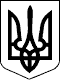 МІНІСТЕРСТВО ОСВІТИ І НАУКИ УКРАЇНИМІНІСТЕРСТВО ОСВІТИ І НАУКИ УКРАЇНИНАКАЗНАКАЗ21.06.2016  № 69721.06.2016  № 697Зареєстровано в Міністерстві 
юстиції України 
01 липня 2016 р. 
за № 907/29037МіністрЛ.М. ГриневичЗАТВЕРДЖЕНО 
Наказ Міністерства освіти 
і науки України 
21.06.2016  № 697Зареєстровано в Міністерстві 
юстиції України 
01 липня 2016 р. 
за № 907/29037Директор 
департаменту вищої освіти
О.І. ШаровДодаток 1 
до Порядку прийому для здобуття 
вищої та професійно-технічної освіти 
осіб, місцем проживання 
яких є територія проведення 
антитерористичної операції 
(на період її проведення) 
(пункт 2 розділу І)Додаток 2 
до Порядку прийому для здобуття 
вищої та професійно-технічної освіти 
осіб, місцем проживання 
яких є територія проведення 
антитерористичної операції 
(на період її проведення) 
(пункт 2 розділу І)